Day in the Life of the Hudson River 10/20/16 Data(Above the Troy Dam and the Head of Tide)RIVER MILE 154Peebles Island State Park, Waterford, NYLaura Murawski, Cohoes High SchoolPine Hills Elementary School 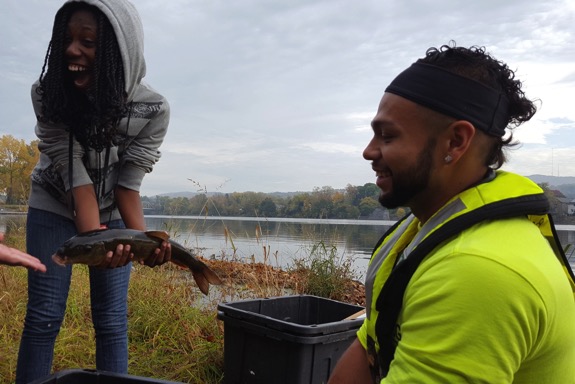 59 students – 9th & 10th grade, 5 adults total4247.051’N and 7340.706 W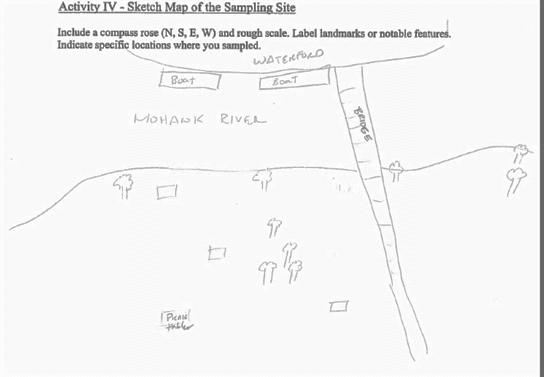 Location: Pavilion at Pebbles Island Park at the confluence of the Hudson River and the Mohawk River, Waterford, NYArea: park just north of the Troy dam at the pavilion, grassy embankment, rip rapSurrounding Land Use: 25% forested, 75% grassySampling Site: Park area Shoreline: riprapPlants in area: about 20% has plants - unidentifiedWater depth: 12 inchesRiver Bottom description: sandy and rocky TimeTimeReading 1Reading 2CommentsPhysical  Air Temperature9:15AM11:00 AM9:15AM11:00 AM51F51F10.6C10.6CWind SpeedAMAMBeaufort #1Cloud CoverMostly cloudyMostly cloudyWeather todayPrecipitation 0.51 inches – nice in the AM, then cloudy, then heavy rain about noonPrecipitation 0.51 inches – nice in the AM, then cloudy, then heavy rain about noonPrecipitation 0.51 inches – nice in the AM, then cloudy, then heavy rain about noonPrecipitation 0.51 inches – nice in the AM, then cloudy, then heavy rain about noonPrecipitation 0.51 inches – nice in the AM, then cloudy, then heavy rain about noonWeather recentlySunny and warm, yesterday was also windySunny and warm, yesterday was also windySunny and warm, yesterday was also windySunny and warm, yesterday was also windySunny and warm, yesterday was also windyWater surfaceCalm Water Temperature9:15 AM9:54 AM10:45 AM13C 111213C 111252F51.853.6 X 3 X 2X 2Turbidity –long  site tube9:08 AM98.8 cm116.8 cm118.6 cm98.8 cm116.8 cm118.6 cmAvg 111.4 cmChemicalTime Water Temp Water TempppmsaturationDO  - drop count11:05 AM 12 C12 C980%pH – meter9:59 AM6.57.566.57.56Average 6.7Fish Catch – 10 ft. netNumber Species  Species  Size largest8ft – 1/4 inch mesh- 25ft pull5Spottail shinerSpottail shiner5 cm4 seines Diversity 1Totals 5Totals 5Water Level Time Height Height Change Change RateThis is above the head of tide. 9:15 AMNo changeNo changeThis is above the head of tide. 9:43 AMThis is above the head of tide. 10:17 AMThis is above the head of tide. 11:07 AMWater Flow Velocity Time Rate of flow Rate of flow KnotsFlowMohawk River Flow – there are some large boats in the area that may influence rate of flow 9:15 AM3.4 cm/sec3.4 cm/sec0.066East Mohawk River Flow – there are some large boats in the area that may influence rate of flow 10:15 AM11.08 cm/sec11.08 cm/sec0.22 Mohawk River Flow – there are some large boats in the area that may influence rate of flow 11:00 AM9.2 cm/sec9.2 cm/sec0.18 Sediment CoreDescription RareRareCommon Abundant28 cm lengthnonenoneSandClayH2S smell MudBoat Traffic - recreational9:07 AM11:30 AMKayak YachtKayak YachtWSInto MohawkCommercial10:30 AMLarge BoatLarge BoatNOther 1 leaned a lot about how to better collect & organize the data for next year, but not bad for the first time. 1 leaned a lot about how to better collect & organize the data for next year, but not bad for the first time. 1 leaned a lot about how to better collect & organize the data for next year, but not bad for the first time. 1 leaned a lot about how to better collect & organize the data for next year, but not bad for the first time. 1 leaned a lot about how to better collect & organize the data for next year, but not bad for the first time. 